Mental & Emotional Health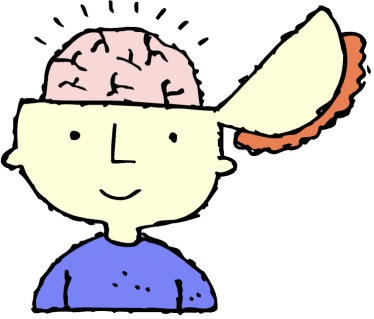 Basic Brain Anatomy The Brain_______________________________—largest part of the brain; analyzes and stores informationTwo hemispheresDivided into lobes by function___________________________________—site of most conscious and intellectual activityPrefrontal Cortex—__________________________________________________________________Hippocampus—___________________________________________________________________________Amygdala –_______________________________________________________________________________________Cerebellum—_____________________________________________________________________________Neurons—the cells of communication in the nervous system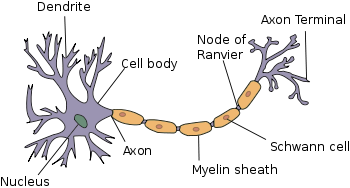 Cell Body—_________________________________________________Dendrites—______________________________________________Axon—_____________________________________________________Foot—_____________________________________________________Synaptic Terminals—______________________________________Neural Communication 101Action Potentials—__________________________________________________________________________Synapses—“connections” between neurons; site of inter-neural communicationPre-Synaptic Neuron—____________________________________________________________________Synaptic Cleft—_________________________________________________________________________Post-Synaptic Neuron—___________________________________________________________________Synaptic Terminal (on pre-synaptic neuron)—_____________________________________________________Neurotransmitters (from pre-synaptic neuron)—________________________________________________Receptor Sites (on post-synaptic neuron)—_______________________________________________________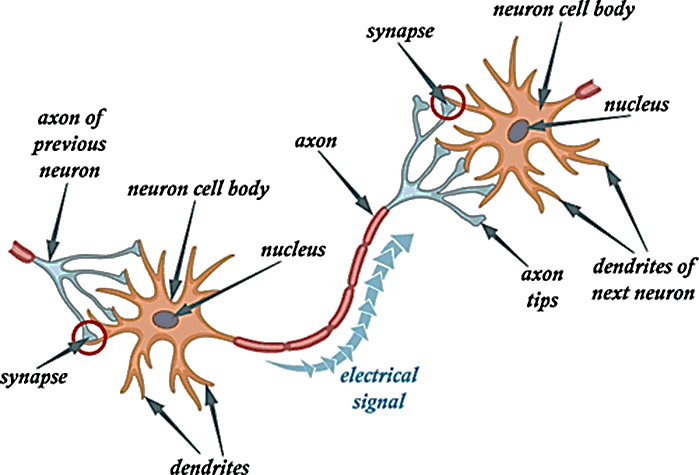 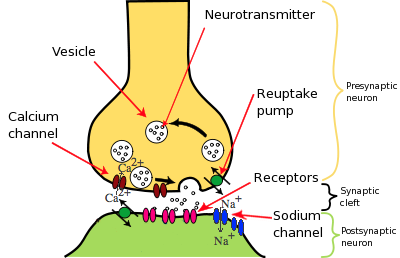 Memory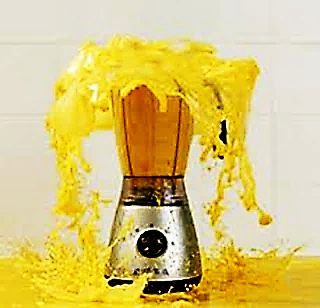 We know very little about how memory works or how memories are storedCritical to our survival; allows us to foresee future events to avoid injury & deathDeclarative vs. Non-Declarative Memory: _____________________________________________________________________________________________________________________________________________________________________Four Stages of Memory________________________________Automatic Encoding (sensory in nature):________________________________________________________________________________________________________________________________________________________________________________Effortful Encoding (conscious effort):________________________________________________________________________________________________________________________________________________________________________________________________________________Goal is to get short-term memories into long-term memoryCan increase storage by repeating info at particular intervals; “practice makes permanent”:Such intervals are at _________ seconds after receiving new information and again within ________ - ________ minutes.  If the information is not repeated at these intervals the memory/information will be forgotten.Memory is improved/strengthened if you make the new information more _________________________ (i.e. relating new information to a personal experience is one example of strengthening a memory).________________________________Often used as a means of measuring memory/learning________________________________Typically forget 90% of new information within ____________ days, most of which is forgotten within the first few hoursTechniques and Tips for Being Your Best LearnerTaking Notes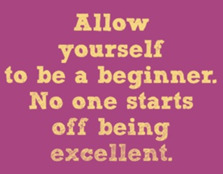 Always take the notes for a particular class in the same notebook/binder. Date each note entry so you remember when it was covered.Your notes should record what the teacher said, not just what is present in a PowerPoint (or in the note outline I provide you). If possible, try to take your notes in outline formatBe involved in your classes!  Raise your hand and offer answers to teacher questions.  Do not be afraid to be wrong...it is in our mistakes where we truly learn!If the teacher is moving too quickly, let them know.Ask questions if you are confused or unsure about something. Engagement = effortful encodingReview content everydayResearch has shown that reviewing new material within 24-hours of hearing it increases your storage of that material by about 60%!It enables you to identify points of confusion or omission in your notes so you can ask questions the following class day. Preparing for ExamsCreate a study area at home (should reflect the classroom’s environment) and designate a particular period of time each day to study. Do not wait until the night before an exam to study!  A little bit each day goes a looooong way.Always utilize any tools your teachers provide you in preparing for exams.Manipulate material you are trying to learn by reformatting it into (encoding!):Charts, diagrams, graphic organizers and listsLabeled drawingsA first step in preparation is to skim through your notes a couple of times.  While you are doing this, you should:Highlight major topics, subtopics and vocabularyWhen you study a large amount of information, you should study from concept (big ideas) to detail (small ideas), not the other way around. The least efficient approach to studying is to try to memorize your notes from beginning to end.  The words are not as important as the ideas the words communicate.Flashcards are excellent for memorizing vocabulary, dates, and other finite information.Play teacher! Try teaching someone else about the material you are learning. Write your own exam!  Attempt to write difficult and meaningful questions that a teacher might pose. Try not to "cram" during every spare moment before an exam. It tends to increase anxiety.Never, ever pull an "All-Nighter“…get a good night’s sleep instead!On Exam DayBe physically prepared:  Dress comfortablyUse the restroom before the examTake a few deep breaths to get more oxygen into your bloodstreamEat a nutritious meal 2-3 hours beforehand and/or have snacks available if allowed by instructorHave with you whatever materials you may need to participate in the exam to decrease anxietyMiscellaneous Save everything!  Never throw away a handout or a returned assignment or exam. Develop routines associated with your schoolwork:Keep your class materials together and neat (thus your Health binder!)Have with you the materials you need to participate in class (student cabinet)Go to bed as close to the same time as possible each night.Sleep The brain is incredibly busy during sleep.  While the body rests, the brain displays more activity than when one is wide awake!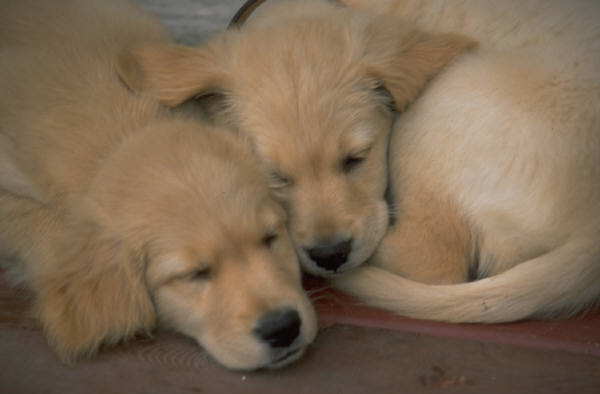 We can only speculate how much sleep a person needs...it’s very individualized and can change with:________________________		ο  ________________________________________________		ο  ________________________________________________ and many more!Health becomes compromised if one gets too little OR too much sleepSleep is critical to learning, particularly in certain types of tasks Sleep deprivation can cause (among other things):Metabolism to drop by a 1/3 which can lead to ___________________________________The body to struggle making insulin which moves glucose into cells (like brain cells) that use it for energy resulting in “______________________________”Stress hormone levels to increase in the blood = ______________________________________________“Inside the Teenage Brain” Video Notes:________________________________________________________________________________________________________________________________________________________________________________________________________________________________________________________________________________________________________________________________________________________________________________________________________________________________________________________________________________________________________________________________________________________________________________________________________________________________________________________________________________________________________________________________________________________________________________________________________________________________________________________________________________________________________________________________________________________________________________________________________________________________________________________________________________________________________________________________________________________________________________________________________________________________________________________________________________________________________________________________________________________________________________________________________________________________________________________________________________________________________________________________________________________________________________________________________________________________________________________________________________________________________________________________________________________________________________________________________________________________________________________________________________________________________________________________________________________________________________________________________________________________________________________________________________________________________Good Mental Health Defined“A state of well-being in which the individual realizes his or her own abilities, can cope with the normal stresses of life, can work productively and fruitfully, and is able to make a contribution to his or her community.”  - WHOThose with GOOD Mental Health…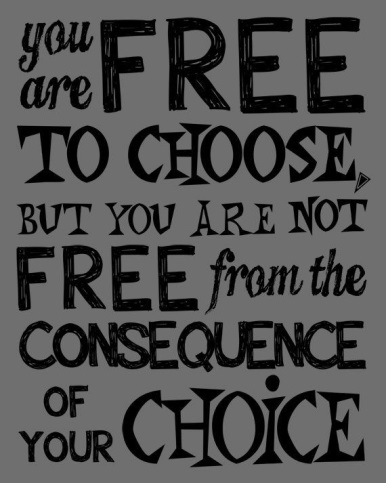 Are realistic about their strengths and weaknessesTake responsibility for their personal behaviorAvoid high-risk behaviorsHave an open mind and are flexibleEngage in activities they enjoy and are able to relax Respect their own needs and then those of othersValue everyone as a personExpress emotions healthfully (see Healthfully Coping with Emotions below)Invest time and energy in their relationshipsPut their talents and abilities to good useView change as a challenge and an opportunityExpress gratitude for what they haveRoadblocks to Good Mental Health 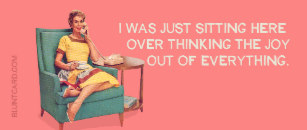 Letting actions or words betray one’s valuesPoor diet and/or lack of physical activity Having a perfectionistic mentalityToo little or too much sleepGetting stuck in “thinking traps” Feedback vs. Self-Talk________________________________—messages from others that indicate who they think you are or what they think you are like; can be positive or negative________________________________—messages you send yourself; again, can be positive or negativeSelf-Esteem vs. Self-Image________________________________—the confidence and worth that you feel about yourself; how you feel mentally and physically________________________________—how you see yourself emotionally, physically and/or mentallyImproving Self-Esteem How-To’s:Recognize your strengths and work on your weaknesses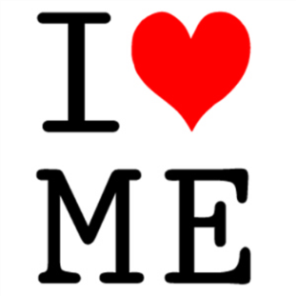 Set attainable goals for yourselfDo not be over critical of yourselfRely on your values and beliefsLearn to graciously accept complimentsPractice empathyDo not place too much value on appearancesDown on yourself?  Do something nice for somebody else!EmotionsLearned Emotions—_____________________________________________________________________________LoveHuman beings need to love and be lovedFeelings include strong affection, deep concern and respectExpressed through words, actions, facial expressions, touch and good deedsGuiltAn emotional response when you think you have done something wrongUsually results when one acts against one’s values or does not act at allGuilt and low self-esteem go hand in handCan motivate you to make positive changesDisgustA feeling of revulsion or profound disapproval aroused by something unpleasant or offensivePrimary Emotions—_____________________________________________________________________________HappinessA response to pleasant events in one’s lifeEngage in activities that you enjoy to sustain happinessSadnessA response to disappointing events in one’s lifeMay result in crying, changes in eating habits, feelings of fatigue and/or the need to withdraw from those around youEmotional Responses to Grief/LossDenial—_______________________________________________________________________________Anger—_______________________________________________________________________________Bargaining—____________________________________________________________________________Depression—___________________________________________________________________________Acceptance—___________________________________________________________________________Surprise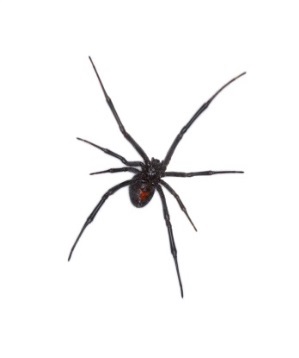 A response to unexpected events, whether pleasant or disappointingFearNeeded for survival; “fight, flight or (freeze)” responseRational or irrational (phobias)Inherited or learnedAngerIncludes annoyance, rage, hostility, irritabilityShould be handled constructively, otherwise damage can happen to things or peopleResearchers now think hostility is a key personality trait in predicting heart disease (4-7 times more likely to die from heart disease and cancer)“Silent seethers” are even more prone to the same conditionsUnhealthful Coping Strategies Use of defense mechanisms—_________________________________________________________________Substance abuseWithdrawing from friends and familyUse of violence toward people, animals or objectsSelf-Injury (SI)Healthful Coping StrategiesUse the Decision-Making/Problem-Solving Model to objectively address emotional situations, seeking the advice of othersTalk through your feelings with a trusted friend, family member or adultJournal/diary your thoughts and feelings 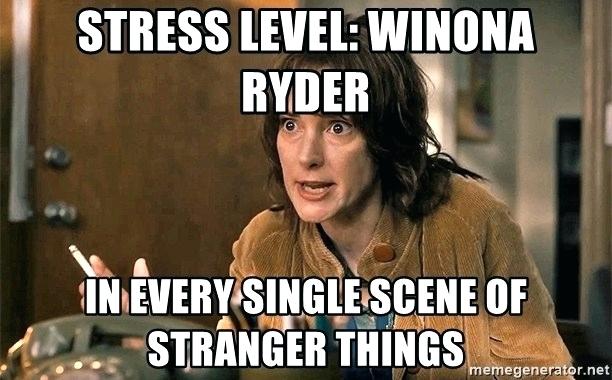 Do something you enjoy!Take relaxing breaks...b r e a t h e Exercise!StressThe body’s and mind’s reaction to everyday demands and/or threats___________________________—negative stress; inability to cope___________________________—positive stress; achieving goalsStressors—Any stimulus that produces a stress response:___________________________________—those that come from biomechanical imbalances, mental/physical illness, disabilities or injuries___________________________________—the way you perceive a situation or what you expect from it___________________________________—negative reactions in the body or mind caused by tobacco, alcohol and/or other drugs, or not exercising___________________________________—a relative or pet dies, parents who separate or divorce, trouble in relationships with peers___________________________________—poverty, pollution, crowding, noise or natural disasterResponses to Stressors__________________________ Stage—“fight, flight or (freeze)” response; release of adrenaline heightens awareness, heart rate, blood pressure, respiration rate__________________________ Stage—the body adapts to the stressor __________________________ Stage—body is overwhelmed by stressor either in intensity or duration resulting in physical and emotional breakdownSigns and Symptoms of Chronic Stress (check all that occur at least 3 times per week):Too much stress...Can cause an increase in cholesterol, resulting in high blood pressure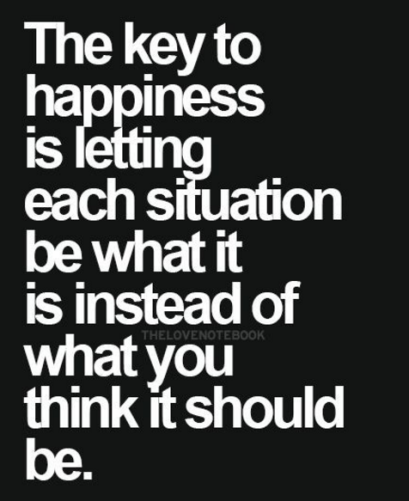 When stressed, muscles on the head and neck contract, resulting in tension headachesAsthma attacks can be triggered by stressProlonged stress can compromise your immune system, resulting in frequent sickness and even early death (shortened life expectancy) Stress ManagementIdentify the problem or stressorMake a plan to tackle the stressor; seek support“Re-channel” negative energy/thoughts into something positiveRelax and laughTime management—prioritize; use your student planner or a calendar Learn to say “no”Slow down and practice…MindfulnessIncreases brain density (increased neural connections) and improves attention/awareness/focusStrengthens the immune system Combats obesity and high blood pressureRegulates emotions and fights depressionDraws us to others and improves empathy Mindfulness techniques may include:Breathing exercisesStretching/YogaGuided imageryProgressive muscle relaxationChecking in with one’s self within a moment; ask “How am I feeling?” and explore whyAbnormal Psychology—DiagnosesAnxiety Disorders____________________________________(PTSD)—Bearing witness to a traumatic event (i.e. war), patient becomes high strung and over protective of loved ones____________________________________ (OCD)—Characterized by rituals and repetitive behaviors such as counting, excessive hand washing or reading something over and overEating Disorders____________________________________—An eating disorder characterized by extreme weight loss and little to no eating____________________________________—An eating disorder characterized by binging and purgingBoth eating disorders stem from a need to have _________________________ in one’s lifeLearning Disorders____________________________________(ADD/ADHD)—Learning disorder resulting in inattention, hyperactivity, misbehavior and/or poor concentrationDissociative Disorders____________________________________—Often results from severe trauma during childhood (sexual/physical abuse)Personality Disorders____________________________________—Patient often has a history of setting things on fire and hurting animals as a child; outwardly mean, does not get along with othersPsychotic Disorders____________________________________—Overwhelming fear that they are being watched, experience hallucinations and often commit suicide to stop the paranoia and voicesMood Disorders____________________________________—Characterized by periods of extreme euphoria and extreme depression, and may be accompanied by hallucinations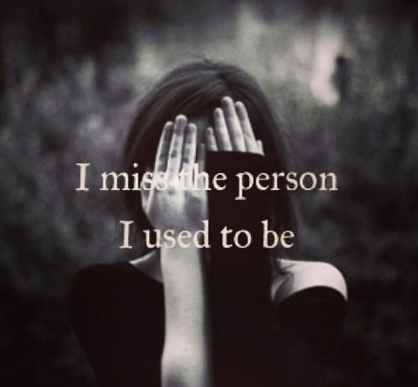 ____________________________________—Presents itself as fatigue, poor sleep, loss or gain of appetite, lack of pleasure in interests and feelings of sadness/hopelessness. Can be genetic.Adolescent depression signs and symptoms may include:IrritabilityOverreaction to criticismProblems with authorityA drop in school performanceIndecision, lack of concentrationPoor self-esteemFrequent physical complaintsSuicide2nd leading cause of death for 15-20 year oldsAttempts can often be a cry for help, to bring awareness to others about their problemRisk factors for Suicide Ideation—Often a combination of the following:A previous suicide attempt or family history of suicideHaving a mental disorderSubstance abuse History of trauma (abuse, bullying, neglect, accidents/disasters, etc.)LGBTQ/Sexual minority youthSleep issuesNon-suicidal self-harm and/or exposure through family/friends self-harmingSome anti-depressant medications for adults have been known to increase suicidal thoughts/attempts in teensMyths About SuicideTalking about suicide will plant the idea in a person’s headPeople who use social media are more likely to attempt suicideThere are no warning signs before a suicide takes placeWarning Signs of Suicide IdeationEngaging in high-risk behaviors; recklessDramatic mood swings and/or changes in personality/appearance/hygieneGiving away prized possessions and/or “putting affairs in order”Withdrawing from friends and familyHopelessness, anger, violence, impulsivity, anxietySelf-injuryTalking, drawing and/or writing about death or suicideDecline in academic performance/participationProcuring a means and/or making a planWhat Does NOT Help…Ignoring or dismissing the issue: _______________________________________________________________Acting shocked or embarrassed:  _______________________________________________________________Challenging:  ______________________________________________________________________________Passing Judgment:  _________________________________________________________________________Giving harmful advice:  _______________________________________________________________________How You CAN Help…Ask them if they are thinking about killing themselves in a caring, but straight forward mannerShow the individual empathy and compassionActively listen to the personTake threats seriously, even if they say they’re jokingInvolve a trusted adult, even if they swear you to secrecy (parents, teachers*, school counselors*, coaches*, clergy, healthcare professionals*, hotlines, etc.)  Do not leave a person who has attempted suicide; call 911 and stay with them until medical help arrivesUtilize available resources:King County Crisis Clinic 1-866-427-4747National Suicide Prevention Lifeline 1-800-273-TALK1-888-628-94541-866-4-U-TREVORwww.yspp.orgTeen Link Directory (on the course website)How WE Can Protect Against Suicide IdeationPositive social support; having a sense of belonging, connectedness and safetySpirituality; having a sense of purposeHaving a sense of responsibility to familyHaving pets/animalsAvoiding substance abuseFocusing on positive self-image & self-esteem for girls and emotional self-discovery for boysTeach positive coping strategies and problem-solving skills for life’s challenges and emotionsEffective clinical care/management of mental disordersClinicians Who Can HelpCounselors/Therapists—_____________________________________________________________________________________________________________________________________________________________________________________________—researchers or clinical healthcare providers, typically PhD’s; CANNOT make medical diagnoses; typically not able to prescribe medications_______________________________—clinical healthcare providers, MD’s; CAN make medical diagnoses, CAN prescribe medicationsOften, a patient will have a “team” of professionals to help them, including (in addition to the clinicians above): General practicing doctors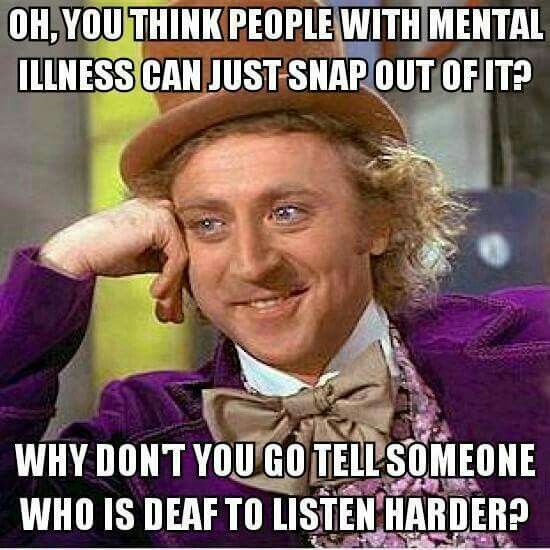 Dietitians/Nutritionists (eating disorders)Variety of other medical professionals as neededPhysical Signs/SymptomsHeadachesTremblingUpset stomachMigraines SweatingRashConstipationDiarrheaPounding heartMuscle aches & tightnessTrouble sleeping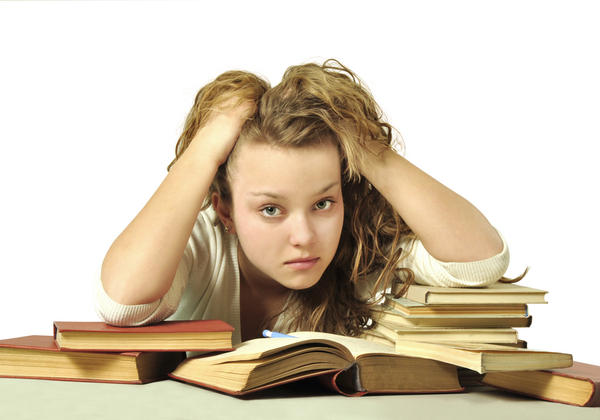 Grinding teethDry mouthNervous twitchesDizziness Back painRinging in earsEmotional Signs/SymptomsFrustrationNervousnessBoredomEdginessFeeling powerlessBeing quick to angerImpatienceMood swingsWorryingLonelinessConfusionCryingLow self-esteemEasily upsetBehavioral Signs/SymptomsNot eatingOvereatingCompulsive talkingFidgetingUsing drugsGamblingVerbal/physical outburstsTapping feetDrumming fingersHurryForgetting one’s valuesWithdrawingHigh-risk behaviorsMental Signs/SymptomsTrouble reading or thinkingLack of creativityConstant worryObsessive thoughtsInability to make decisionsForgettingLose sense of humor and/or perspective